
Grand Chapter of Royal Arch Masons 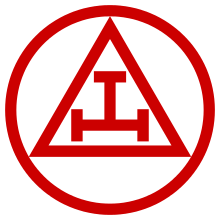 of the District of ColumbiaMarch 14, 2020Dear Companion,
Congratulations on your election or appointment as a 2020-2021 Grand Chapter Officer. 
The regalia that is issued to you is the property of the Grand Chapter of Royal Arch Masons of the District of Columbia and it is your responsibility to safeguard and maintain it. Please notify the Office of the Grand Secretary and the Grand High Priest immediately if any of this regalia is damaged, lost or stolen. 
Additionally, you agree to return these items at the conclusion of your term, on or about the Annual Communication in March of 2021, or sooner if the Grand High Priest requires it.  Grand Officer Collar Grand Officer Jewel Ornate Apron                                                                                                                                  ___________________________________                                                                                Signature / Date                                                                                                                                  ___________________________________                                                                                Signature of the Grand Secretary / Date